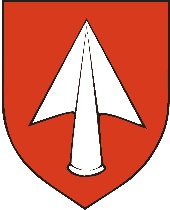 PODACI O PODNOSITELJU ZAHTJEVAMolim da mi se temeljem čl. 12. i 15. st. 6.  Odluke o socijalnoj skrbi ("Službeno glasilo Općine Kršan" broj 13/22, 14/22), oslobodi od plaćanja (zaokružiti): a) komunalne naknadeOBRAZLOŽENJE:Pod kaznenom i materijalnom odgovornošću izjavljujem da su dostavljeni podaci istiniti.Mjesto i datum: 								Vlastoručni potpis:IZJAVAPod moralnom i materijalnom odgovornošću izjavljujem da moju obitelj, koja živi u zajedničkom kućanstvu, čine:IZJAVA ISPITANIKA O PRIVOLIU skladu s čl. 6. i čl. 7. Uredbe EU 2016/679 daje se privolu za obradu osobnih podataka, u svrhu ostvarivanja prava za oslobođenjem od plaćanja komunalne naknade, prema predočenom obrascu gdje je voditelj obrade Općine Kršan. Mjesto i datum: 								Vlastoručni potpis:U privitku se dostavlja (zaokružiti): Preslika osobnih iskaznica ili Uvjerenja o prebivalištu podnositelja zahtjeva i svih članova domaćinstva, Rješenje Centra za socijalnu skrb (zajamčena minimalna naknada, doplatak za pomoć i njegu, osobna invalidnina, Rješenje HZMO o postojanju tjelesnog oštećenja),Dokaz o ostvarenim ukupnim prihodima obitelji u prethodna 3 mjeseca (platna lista, Potvrda Porezne uprave o primanjima, obavijest o mirovini, potvrda Hrvatskog zavoda za zapošljavanje, potvrda o radno pravnom statusu Hrvatskog zavoda za mirovinsko osiguranje, potvrda Hrvatskog zavoda za zdravstveno osiguranje i sl.)Izjava o broju i statusu članova obitelji,Izjava o samohranom roditeljstvu ili jednoroditeljskoj obitelji, Ugovor o najmu stana – ovjeren kod javnog bilježnika,Izjava o privoli podnositelja zahtjeva.ZAHTJEV ZA OSLOBOĐENJE OD PLAĆANJA KOMUNALNE NAKNADEOpćina Kršan, Blaškovići 12, Kršan(Prijemni štambilj popunjava pisarnica Općine Kršan)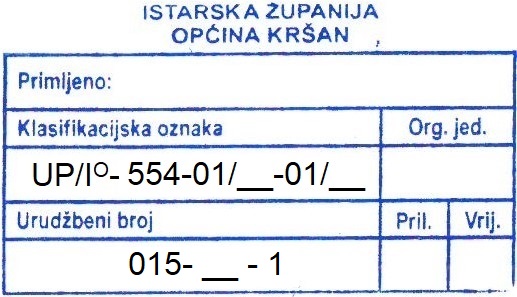 Ime i prezime:Adresa prebivalištaOIBTelefon / mobitelE-poštaRed. brIme i prezimeSrodstvo1.2.3.4.5.6.7.